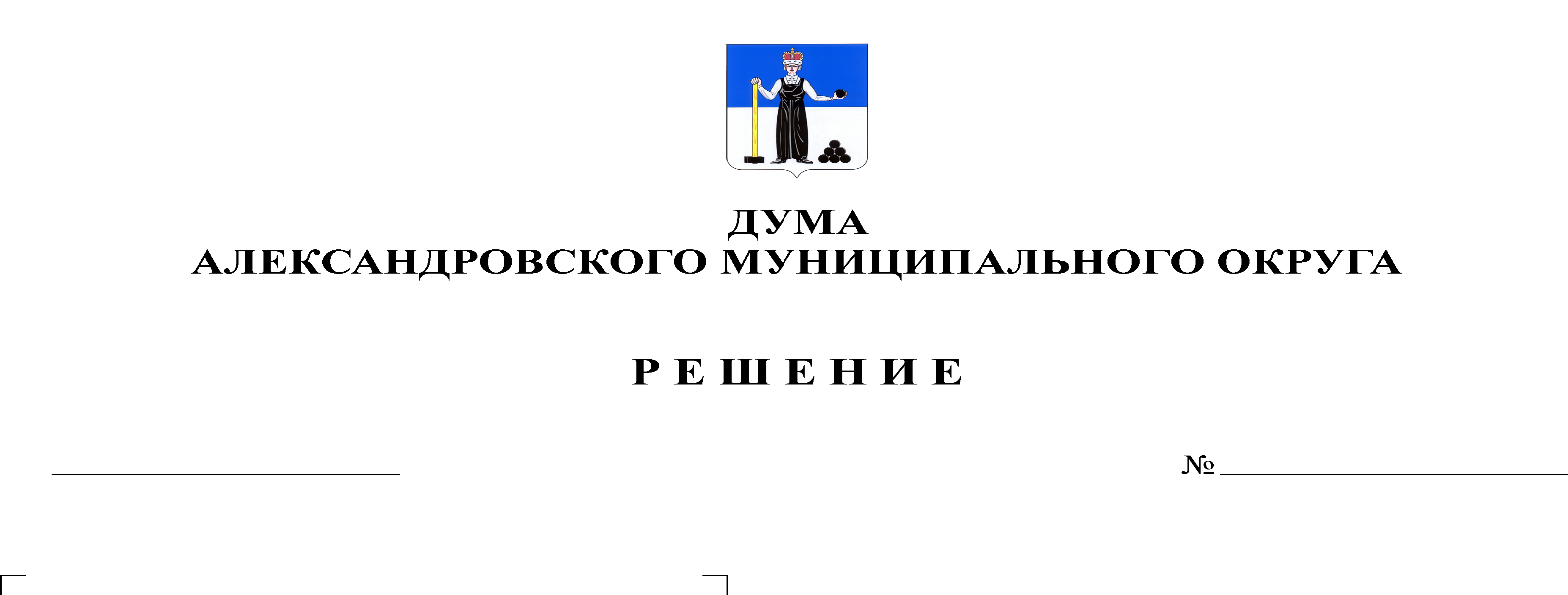 В соответствии со статьей 153 Бюджетного кодекса Российской Федерации Дума Александровского муниципального округарешает:Внести в решение Думы Александровского муниципального округа от 17.12.2019 № 39 «О бюджете Александровского муниципального округа на 2020 год и на плановый период 2021 и 2022 годов» следующие изменения и дополнения: Статью 1 изложить в следующей редакции: «1. Утвердить основные характеристики бюджета округа на 2020 год:прогнозируемый общий объем доходов бюджета округа в сумме 856530,3 тыс. рублей;2) общий объем расходов бюджета округа 899 472,1 тыс. рублей;3) дефицит бюджета округа в сумме 42 941,8 тыс. рублей.2. Утвердить основные характеристики бюджета округа на 2021 год и на 2022 год:1)  прогнозируемый общий объем доходов бюджета округа на 2021 год в сумме 744 594,3 тыс. рублей, на 2022 год в сумме 829 796,4 тыс. рублей;2) общий объем расходов бюджета округа на 2021 год в сумме 745 406,4 тыс. рублей, в том числе условно утвержденные расходы в сумме 8 700,0 тыс. рублей, и на 2022 год в сумме 839 437,4 тыс. рублей, в том числе условно утвержденные расходы в сумме 17 700,0 тыс. рублей;3) дефицит бюджета округа на 2021 год в сумме 812,1 тыс. рублей, дефицит бюджета округа на 2022 год в сумме 9 641,0 тыс. рублей.»1.2. Утвердить изменения в доходы бюджета по группам, подгруппам, статьям классификации доходов бюджетов на 2020 год согласно приложению 1 к настоящему решению, на 2021-2022 годы согласно приложению 2 к настоящему решению.1.3. Утвердить изменения в распределение бюджетных ассигнований по целевым статьям (муниципальным программам и непрограммным направлениям деятельности), группам видов расходов классификации расходов бюджета на 2020 год согласно приложению 3 к настоящему решению, на 2021-2022 годы согласно приложению 4 к настоящему решению. 1.4. Утвердить изменения в ведомственную структуру расходов бюджета на 2020 год согласно приложению 5 к настоящему решению, на 2021-2022 годы согласно приложению 6 к настоящему решению.1.5.  В статье 9 цифры «701 786,5» заменить цифрами «721 543,7», цифры «598 177,4» заменить цифрами «587 936,8», цифры «659 958,4» заменить цифрами «672 310,4».1.6. Приложение 9 «Межбюджетные трансферты, получаемые бюджетом Александровского муниципального округа из других бюджетов бюджетной системы Российской Федерации в 2020 году» изложить в редакции согласно приложению 7 к настоящему решению.1.7. Приложение 10 «Межбюджетные трансферты, получаемые бюджетом Александровского муниципального округа из других бюджетов бюджетной системы Российской Федерации в 2021-2020 годах» изложить в редакции согласно приложению 8 к настоящему решению.1.8. Приложение 13 «Источники финансирования дефицита бюджета на 2020 год» изложить в редакции согласно приложению 9 к настоящему решению.1.9. Приложение 14 «Источники финансирования дефицита бюджета на 2021-2022 годы» изложить в редакции согласно приложению 10 к настоящему решению.1.10. Приложение 17 «Перечень приоритетных муниципальных проектов, реализуемых на территории Александровского муниципального округа на 2020 год» изложить в редакции согласно приложению 11 к настоящему решению1.11. Абзац 1 статьи 15 изложить в следующей редакции: «Увеличить размеры тарифных ставок, окладов (должностных окладов) работников муниципальных учреждений, финансируемых за счет средств бюджета округа, с 01.01.2020 на 4%.»1.12. В приложениях 5,6,7,8 решения Думы от 17.12.2019 № 39 наименование целевой статьи 1410100000 изложить в редакции «Основное мероприятие «Приобретение в муниципальную собственность Александровского муниципального округа благоустроенных жилых помещений»; наименование целевой статьи 1410100010 изложить в редакции «Приобретение в муниципальную собственность Александровского муниципального округа благоустроенных жилых помещений».2. Опубликовать настоящее решение в газете «Боевой путь» и разместить на сайте aleksraion.ru. 3. Настоящее решение вступает в силу со дня его официального опубликования.Председатель ДумыАлександровского муниципального района                                                 М.А. Зимина Исполняющий полномочия главы муниципального округа – главы администрации Александровского  муниципального округа		               	                                          С.В. БогатыреваПриложение 1 к решению Думы Александровского муниципального округаот 26.03.2020 № 87Приложение 2 к решению Думы Александровского муниципального округаот 26.03.2020 № 87Приложение 3к решению Думы Александровского муниципального округаот 26.03.2020 № 87Приложение 4к решению Думы Александровского муниципального округаот 26.03.2020 № 87Приложение 5к решению Думы Александровского муниципального округаот 26.03.2020 № 87Приложение 6к решению Думы Александровского муниципального округаот 26.03.2020 № 87Приложение 7к решению Думы Александровского муниципального округаот 26.03.2020 № 87«Приложение 9к решению Думы Александровского муниципального округаот 17.12.2019 № 39»Приложение 8к решению Думы Александровского муниципального округаот 26.03.2020 № 87«Приложение 10к решению Думы Александровского муниципального округаот 17.12.2019 № 39»Приложение 9к решению Думы Александровского муниципального округаот 26.03.2020 № 87«Приложение 13к решению Думы Александровского муниципального округаот 17.12.2019 № 39»Приложение 10к решению Думы Александровского муниципального округаот 26.03.2020 № 87«Приложение 14к решению Думы Александровского муниципального округаот 17.12.2019 № 39»Приложение 11к решению Думы Александровского муниципального округаот 26.03.2020 № 87«Приложение 17к решению Думы Александровского муниципального округаот 17.12.2019 № 39»Изменения в доходы бюджета по группам, подгруппам, статьям классификации доходов бюджетов на 2020 год Изменения в доходы бюджета по группам, подгруппам, статьям классификации доходов бюджетов на 2020 год Изменения в доходы бюджета по группам, подгруппам, статьям классификации доходов бюджетов на 2020 год Код Наименование кода поступлений в бюджет, группы, подгруппы, статьи, кода экономической классификации доходовСумма, тыс. рублейКод Наименование кода поступлений в бюджет, группы, подгруппы, статьи, кода экономической классификации доходовСумма, тыс. рублейКод Наименование кода поступлений в бюджет, группы, подгруппы, статьи, кода экономической классификации доходовСумма, тыс. рублей2 00 00 000 00 0000 000 БЕЗВОЗМЕЗДНЫЕ ПОСТУПЛЕНИЯ-8 456,82 02 00 000 00 0000 000 БЕЗВОЗМЕЗДНЫЕ ПОСТУПЛЕНИЯ ОТ ДРУГИХ БЮДЖЕТОВ БЮДЖЕТНОЙ СИСТЕМЫ РОССИЙСКОЙ ФЕДЕРАЦИИ-8 456,82 02 20 000 00 0000 150 Субсидии бюджетам бюджетной системы Российской Федерации (межбюджетные субсидии)1 556,42 02 29 999 00 0000 150 Прочие субсидии1 556,42 02 29 999 04 0000 150 Прочие субсидии бюджетам городских округов1 556,42 02 40 000 00 0000 150 Иные межбюджетные трансферты-10 013,22 02 49 999 00 0000 150 Прочие межбюджетные трансферты, передаваемые бюджетам-10 013,22 02 49 999 04 0000 150 Прочие межбюджетные трансферты, передаваемые бюджетам городских округов-10 013,2ВСЕГО ДОХОДОВ-8 456,8Изменения в доходы бюджета по группам, подгруппам, статьям классификации доходов бюджетов на 2021-2022 годыИзменения в доходы бюджета по группам, подгруппам, статьям классификации доходов бюджетов на 2021-2022 годыИзменения в доходы бюджета по группам, подгруппам, статьям классификации доходов бюджетов на 2021-2022 годыИзменения в доходы бюджета по группам, подгруппам, статьям классификации доходов бюджетов на 2021-2022 годыКод Наименование кода поступлений в бюджет, группы, подгруппы, статьи, кода экономической классификации доходовСумма, тыс. рублей 2021 годСумма, тыс. рублей 2022 годКод Наименование кода поступлений в бюджет, группы, подгруппы, статьи, кода экономической классификации доходовСумма, тыс. рублей 2021 годСумма, тыс. рублей 2022 годКод Наименование кода поступлений в бюджет, группы, подгруппы, статьи, кода экономической классификации доходовСумма, тыс. рублей 2021 годСумма, тыс. рублей 2022 год2 00 00 000 00 0000 000 БЕЗВОЗМЕЗДНЫЕ ПОСТУПЛЕНИЯ-10 240,612 352,02 02 00 000 00 0000 000 БЕЗВОЗМЕЗДНЫЕ ПОСТУПЛЕНИЯ ОТ ДРУГИХ БЮДЖЕТОВ БЮДЖЕТНОЙ СИСТЕМЫ РОССИЙСКОЙ ФЕДЕРАЦИИ-10 240,612 352,02 02 40 000 00 0000 150 Иные межбюджетные трансферты-10 240,612 352,02 02 49 999 00 0000 150 Прочие межбюджетные трансферты, передаваемые бюджетам-10 240,612 352,02 02 49 999 04 0000 150 Прочие межбюджетные трансферты, передаваемые бюджетам городских округов-10 240,612 352,0ВСЕГО ДОХОДОВ-10 240,612 352,0Изменения в распределение бюджетных ассигнований по целевым статьям (муниципальным программам и непрограммным направлениям деятельности), группам видов расходов классификации расходов бюджета на 2020 год, тыс. рублейИзменения в распределение бюджетных ассигнований по целевым статьям (муниципальным программам и непрограммным направлениям деятельности), группам видов расходов классификации расходов бюджета на 2020 год, тыс. рублейИзменения в распределение бюджетных ассигнований по целевым статьям (муниципальным программам и непрограммным направлениям деятельности), группам видов расходов классификации расходов бюджета на 2020 год, тыс. рублейИзменения в распределение бюджетных ассигнований по целевым статьям (муниципальным программам и непрограммным направлениям деятельности), группам видов расходов классификации расходов бюджета на 2020 год, тыс. рублейЦСРВРНаименование расходовСумма123401 0 00 00000Муниципальная программа "Развитие системы образования Александровского муниципального округа"19 173,501 1 00 00000Подпрограмма "Развитие системы дошкольного образования Александровского муниципального округа"8 231,601 1 01 00000Основное мероприятие "Обеспечение деятельности казенных и бюджетных учреждений"8 231,601 1 01 2Н020Единая субвенция на выполнение отдельных государственных полномочий в сфере образования8 231,601 1 01 2Н020600Предоставление субсидий бюджетным, автономным учреждениям и иным некоммерческим организациям8 231,601 2 00 00000Подпрограмма "Развитие системы начального общего, основного общего, среднего общего образования Александровского муниципального округа"10 941,901 2 01 00000Основное мероприятие "Обеспечение деятельности казенных и бюджетных учреждений"10 936,901 2 01 00190Предоставление общего (начального, основного, среднего) образования в общеобразовательных организациях180,001 2 01 00190600Предоставление субсидий бюджетным, автономным учреждениям и иным некоммерческим организациям180,001 2 01 2Н020Единая субвенция на выполнение отдельных государственных полномочий в сфере образования10 756,901 2 01 2Н020600Предоставление субсидий бюджетным, автономным учреждениям и иным некоммерческим организациям10 756,901 2 02 00000Основное мероприятие "Меры государственной поддержки в сфере общего образования"5,001 2 02 70450Единовременная премия обучающимся, награжденным знаком отличия Пермского края "Гордость Пермского края"5,0300Социальное обеспечение и иные выплаты населению5,002 0 00 00000Муниципальная программа "Благоустройство территории Александровского муниципального округа"0,002 0 02 00000Основное мероприятие "Формирование современной среды (в рамках национального проекта "Жилье и городская среда")"7,202 0 02 SЖ090Поддержка муниципальных программ формирования современной городской среды (расходы, не софинансируемые из федерального бюджета)7,202 0 02 SЖ090200Закупка товаров, работ и услуг для обеспечения государственных (муниципальных) нужд7,202 0 F2 00000Основное мероприятие "Федеральный проект "Формирование комфортной городской среды"-7,202 0 F2 55550Реализация программ формирования современной городской среды-7,202 0 F2 55550200Закупка товаров, работ и услуг для обеспечения государственных (муниципальных) нужд-7,204 0 00 00000Муниципальная программа "Обеспечение безопасности граждан Александровского муниципального округа"0,004 1 00 00000Подпрограмма "Общественная безопасность и профилактика правонарушений в Александровском муниципальном округе"211,904 1 01 00000Основное мероприятие "Снижение уровня преступности, в том числе доли преступлений в общественных местах, количества преступлений, совершенных несовершеннолетними"199,604 1 01 00060Проведение мероприятий в целях снижения уровня преступности, в том числе доли преступлений в общественных местах, количества преступлений, совершенных несовершеннолетними199,604 1 01 00060200Закупка товаров, работ и услуг для обеспечения государственных (муниципальных) нужд100,004 1 01 00060600Предоставление субсидий бюджетным, автономным учреждениям и иным некоммерческим организациям99,604 1 02 00000Основное мероприятие " Мероприятия по обеспечению готовности к реагированию на угрозу или возникновение чрезвычайных ситуаций"12,304 1 02 00080Приобретение наглядной агитации по предупреждению чрезвычайных ситуаций12,304 1 02 00080200Закупка товаров, работ и услуг для обеспечения государственных (муниципальных) нужд12,304 2 00 00000Подпрограмма "Противодействие наркомании и не законному обороту наркотических средств, алкоголизму, профилактика потребления психоактивных веществ на территории Александровского муниципального округа"-211,904 2 01 00000Основное мероприятие "Снижение количества лиц, состоящих на учете с диагнозом наркомания и алкоголизм"-211,904 2 01 00100Организация досуговых мероприятий, мероприятий по информированию населения в целях профилактики спроса потребления психоактивных веществ-211,904 2 01 00100200Закупка товаров, работ и услуг для обеспечения государственных (муниципальных) нужд-112,304 2 01 00100600Предоставление субсидий бюджетным, автономным учреждениям и иным некоммерческим организациям-99,605 0 00 00000Муниципальная программа "Развитие культуры, спорта и туризма в Александровском муниципальном округе"0,005 1 00 00000Подпрограмма "Развитие культуры в Александровском муниципальном округе"0,005 1 03 00000Основное мероприятие "Ремонт учреждений культуры в рамках Программы развития Александровского муниципального округа Пермского края на 2020-2022 годы"0,005 1 03 SP180Реализация программ развития преобразованных муниципальных образований0,005 1 03 SP180200Закупка товаров, работ и услуг для обеспечения государственных (муниципальных) нужд-14 648,805 1 03 SP180600Предоставление субсидий бюджетным, автономным учреждениям и иным некоммерческим организациям14 648,807 0 00 00000Муниципальная программа "Организация транспортного обслуживания населения Александровского муниципального округа"74,907 0 01 00000Основное мероприятие "Обеспечение населения услугами пассажирских перевозок"74,907 0 01 2С420Возмещение затрат, связанных с организацией перевозки отдельных категорий граждан с использованием региональных электронных социальных проездных документов, а также недополученных доходов юридическим лицам, индивидуальным предпринимателям от перевозки отдельных категорий граждан с использованием электронных социальных проездных документов74,907 0 01 2С420800Иные бюджетные ассигнования74,914 0 00 00000Муниципальная программа "Ликвидация ветхого и аварийного жилого фонда в Александровском муниципальном округе "-3 261,214 1 00 00000Подпрограмма "Ликвидация ветхого и аварийного жилого фонда в Александровском муниципальном округе"-3 261,214 1 01 00000Основное мероприятие "Приобретение в муниципальную собственность благоустроенных жилых помещений, расположенных на территории Александровского муниципального округа"1 556,414 1 01 SЖ160Мероприятия по расселению жилищного фонда, признанного аварийным после 01 января 2012 г.1 556,414 1 01 SЖ160400Капитальные вложения в объекты государственной (муниципальной) собственности1 556,414 1 F3 00000Основное мероприятие "Обеспечение мероприятий по переселению граждан из аварийного жилищного фонда, предоставляемых в целях реализации мероприятий федерального проекта "Обеспечение устойчивого сокращения непригодного для проживания жилищного фонда"-4 817,614 1 F3 67483Обеспечение устойчивого сокращения непригодного для проживания жилого фонда-4 316,914 1 F3 67483400Капитальные вложения в объекты государственной (муниципальной) собственности-4 316,914 1 F3 67484Реализация мероприятий по обеспечению устойчивого сокращения непригодного для проживания жилого фонда-500,714 1 F3 67484400Капитальные вложения в объекты государственной (муниципальной) собственности-500,715 0 00 00000Реализация муниципальных программ, приоритетных муниципальных проектов в рамках приоритетных региональных проектов, инвестиционных проектов Александровского муниципального округа1 569,315 0 00 SP040Реализация муниципальных программ, приоритетных муниципальных проектов в рамках приоритетных региональных проектов, инвестиционных проектов муниципальных образований1 569,315 0 00 SP040200Закупка товаров, работ и услуг для обеспечения государственных (муниципальных) нужд456,815 0 00 SP040600Предоставление субсидий бюджетным, автономным учреждениям и иным некоммерческим организациям1 112,518 0 00 00000Реализация проектов инициативного бюджетирования Александровского муниципального округа3 950,018 0 06 00000Основное мероприятие "Обустройство модульной лыжной базы по ул. Кирова в г. Александровске"3 950,018 0 06 SP080Софинансирование проектов инициативного бюджетирования3 950,018 0 06 SP080200Закупка товаров, работ и услуг для обеспечения государственных (муниципальных) нужд3 950,090 0 00 00000Непрограммные мероприятия1 180,091 0 00 00000Обеспечение деятельности руководства и управления в сфере установленных функций органов местного самоуправления0,091 0 00 00010Глава муниципального образования-1 162,291 0 00 00010100Расходы на выплаты персоналу в целях обеспечения выполнения функций государственными (муниципальными) органами, казенными учреждениями, органами управления государственными внебюджетными фондами-1 162,291 0 00 00020Содержание муниципальных органов Александровского муниципального округа-255,391 0 00 00020100Расходы на выплаты персоналу в целях обеспечения выполнения функций государственными (муниципальными) органами, казенными учреждениями, органами управления государственными внебюджетными фондами-255,391 0 00 00050Глава Александровского муниципального района482,291 0 00 00050100Расходы на выплаты персоналу в целях обеспечения выполнения функций государственными (муниципальными) органами, казенными учреждениями, органами управления государственными внебюджетными фондами482,291 0 00 00080Глава Яйвинского городского поселения213,491 0 00 00080100Расходы на выплаты персоналу в целях обеспечения выполнения функций государственными (муниципальными) органами, казенными учреждениями, органами управления государственными внебюджетными фондами213,491 0 00 00090Глава Скопкортненского сельского поселения113,091 0 00 00090100Расходы на выплаты персоналу в целях обеспечения выполнения функций государственными (муниципальными) органами, казенными учреждениями, органами управления государственными внебюджетными фондами113,091 0 00 00100Расходы на мероприятия по ликвидации органов местного самоуправления255,391 0 00 00100100Расходы на выплаты персоналу в целях обеспечения выполнения функций государственными (муниципальными) органами, казенными учреждениями, органами управления государственными внебюджетными фондами258,791 0 00 00100200Закупка товаров, работ и услуг для обеспечения государственных (муниципальных) нужд-3,491 0 00 00200Глава Всеволодо-Вильвенского городского поселения353,691 0 00 00200100Расходы на выплаты персоналу в целях обеспечения выполнения функций государственными (муниципальными) органами, казенными учреждениями, органами управления государственными внебюджетными фондами353,694 0 00 00000Реализация государственных функций, связанных с общегосударственным управлением1 180,094 0 00 00180Средства на исполнение решений судов, вступивших в законную силу, и оплату государственной пошлины1 180,094 0 00 00180800Иные бюджетные ассигнования1 180,0ИТОГО:22 686,5Изменения в распределение бюджетных ассигнований по целевым статьям (муниципальным программам и непрограммным направлениям деятельности), группам видов расходов классификации расходов бюджета на 2021-2022 годы, тыс. рублейИзменения в распределение бюджетных ассигнований по целевым статьям (муниципальным программам и непрограммным направлениям деятельности), группам видов расходов классификации расходов бюджета на 2021-2022 годы, тыс. рублейИзменения в распределение бюджетных ассигнований по целевым статьям (муниципальным программам и непрограммным направлениям деятельности), группам видов расходов классификации расходов бюджета на 2021-2022 годы, тыс. рублейИзменения в распределение бюджетных ассигнований по целевым статьям (муниципальным программам и непрограммным направлениям деятельности), группам видов расходов классификации расходов бюджета на 2021-2022 годы, тыс. рублейИзменения в распределение бюджетных ассигнований по целевым статьям (муниципальным программам и непрограммным направлениям деятельности), группам видов расходов классификации расходов бюджета на 2021-2022 годы, тыс. рублейЦСРВРНаименование расходов2021 год2022 год1234502 0 00 00000Муниципальная программа "Благоустройство территории Александровского муниципального округа"0,00,002 0 02 00000Основное мероприятие "Формирование современной среды (в рамках национального проекта "Жилье и городская среда")"0,00,002 0 02 10000Благоустройство территорий0,0-42,902 0 02 10000200Закупка товаров, работ и услуг для обеспечения государственных (муниципальных) нужд0,0-42,902 0 02 SЖ090Поддержка муниципальных программ формирования современной городской среды (расходы, не софинансируемые из федерального бюджета)0,042,902 0 02 SЖ090200Закупка товаров, работ и услуг для обеспечения государственных (муниципальных) нужд0,042,904 0 00 00000Муниципальная программа "Обеспечение безопасности граждан Александровского муниципального округа"0,00,004 1 00 00000Подпрограмма "Общественная безопасность и профилактика правонарушений в Александровском муниципальном округе"211,9211,904 1 01 00000Основное мероприятие "Снижение уровня преступности, в том числе доли преступлений в общественных местах, количества преступлений, совершенных несовершеннолетними"199,6199,604 1 01 00060Проведение мероприятий в целях снижения уровня преступности, в том числе доли преступлений в общественных местах, количества преступлений, совершенных несовершеннолетними199,6199,604 1 01 00060200Закупка товаров, работ и услуг для обеспечения государственных (муниципальных) нужд100,0100,004 1 01 00060600Предоставление субсидий бюджетным, автономным учреждениям и иным некоммерческим организациям99,699,604 1 02 00000Основное мероприятие " Мероприятия по обеспечению готовности к реагированию на угрозу или возникновение чрезвычайных ситуаций"12,312,304 1 02 00080Приобретение наглядной агитации по предупреждению чрезвычайных ситуаций12,312,304 1 02 00080200Закупка товаров, работ и услуг для обеспечения государственных (муниципальных) нужд12,312,304 2 00 00000Подпрограмма "Противодействие наркомании и не законному обороту наркотических средств, алкоголизму, профилактика потребления психоактивных веществ на территории Александровского муниципального округа"-211,9-211,904 2 01 00000Основное мероприятие "Снижение количества лиц, состоящих на учете с диагнозом наркомания и алкоголизм"-211,9-211,904 2 01 00100Организация досуговых мероприятий, мероприятий по информированию населения в целях профилактики спроса потребления психоактивных веществ-211,9-211,904 2 01 00100200Закупка товаров, работ и услуг для обеспечения государственных (муниципальных) нужд-112,3-112,304 2 01 00100600Предоставление субсидий бюджетным, автономным учреждениям и иным некоммерческим организациям-99,6-99,614 0 00 00000Муниципальная программа "Ликвидация ветхого и аварийного жилого фонда в Александровском муниципальном округе "-10 240,612 352,014 1 00 00000Подпрограмма "Ликвидация ветхого и аварийного жилого фонда в Александровском муниципальном округе"-10 240,612 352,014 1 F3 00000Основное мероприятие "Обеспечение мероприятий по переселению граждан из аварийного жилищного фонда, предоставляемых в целях реализации мероприятий федерального проекта "Обеспечение устойчивого сокращения непригодного для проживания жилищного фонда"-10 240,612 352,014 1 F3 67483Обеспечение устойчивого сокращения непригодного для проживания жилого фонда-9 728,611 734,414 1 F3 67483400Капитальные вложения в объекты государственной (муниципальной) собственности-9 728,611 734,414 1 F3 67484Реализация мероприятий по обеспечению устойчивого сокращения непригодного для проживания жилого фонда-512,0617,614 1 F3 67484400Капитальные вложения в объекты государственной (муниципальной) собственности-512,0617,6ИТОГО-10 240,612 352,0Изменения в ведомственную структуру расходов бюджета на 2020 год, тыс. рублейИзменения в ведомственную структуру расходов бюджета на 2020 год, тыс. рублейИзменения в ведомственную структуру расходов бюджета на 2020 год, тыс. рублейИзменения в ведомственную структуру расходов бюджета на 2020 год, тыс. рублейИзменения в ведомственную структуру расходов бюджета на 2020 год, тыс. рублейИзменения в ведомственную структуру расходов бюджета на 2020 год, тыс. рублейВедРз, ПРЦСРВРНаименование расходовСумма123456075Управление образования администрации Александровского муниципального района20 286,003 00Национальная безопасность и правоохранительная деятельность0,003 14Другие вопросы в области национальной безопасности и правоохранительной деятельности0,003 1404 0 00 00000Муниципальная программа "Обеспечение безопасности граждан Александровского муниципального округа"0,003 1404 1 00 00000Подпрограмма "Общественная безопасность и профилактика правонарушений в Александровском муниципальном округе"99,603 1404 1 01 00000Основное мероприятие "Снижение уровня преступности, в том числе доли преступлений в общественных местах, количества преступлений, совершенных несовершеннолетними"99,603 1404 1 01 00060Проведение мероприятий в целях снижения уровня преступности, в том числе доли преступлений в общественных местах, количества преступлений, совершенных несовершеннолетними99,603 1404 1 01 00060600Предоставление субсидий бюджетным, автономным учреждениям и иным некоммерческим организациям99,603 1404 2 00 00000Подпрограмма "Противодействие наркомании и не законному обороту наркотических средств, алкоголизму, профилактика потребления психоактивных веществ на территории Александровского муниципального округа"-99,603 1404 2 01 00000Основное мероприятие "Снижение количества лиц, состоящих на учете с диагнозом наркомания и алкоголизм"-99,603 1404 2 01 00100Организация досуговых мероприятий, мероприятий по информированию населения в целях профилактики спроса потребления психоактивных веществ-99,603 1404 2 01 00100600Предоставление субсидий бюджетным, автономным учреждениям и иным некоммерческим организациям-99,60700Образование20 281,00701Дошкольное образование8 231,607 0101 0 00 00000Муниципальная программа "Развитие системы образования Александровского муниципального округа"8 231,607 0101 1 00 00000Подпрограмма "Развитие системы дошкольного образования Александровского муниципального округа"8 231,607 0101 1 01 00000Основное мероприятие "Обеспечение деятельности казенных и бюджетных учреждений"8 231,607 0101 1 01 2Н020Единая субвенция на выполнение отдельных государственных полномочий в сфере образования8 231,607 0101 1 01 2Н020600Предоставление субсидий бюджетным, автономным учреждениям и иным некоммерческим организациям8 231,60702Общее образование11 464,807 0201 0 00 00000Муниципальная программа "Развитие системы образования Александровского муниципального округа"10 936,907 0201 2 00 00000Подпрограмма "Развитие системы начального общего, основного общего, среднего общего образования Александровского муниципального округа"10 936,907 0201 2 01 00000Основное мероприятие "Обеспечение деятельности казенных и бюджетных учреждений"10 936,907 0201 2 01 00190Предоставление общего (начального, основного, среднего) образования в общеобразовательных организациях180,007 0201 2 01 00190600Предоставление субсидий бюджетным, автономным учреждениям и иным некоммерческим организациям180,007 0201 2 01 2Н020Единая субвенция на выполнение отдельных государственных полномочий в сфере образования10 756,907 0201 2 01 2Н020600Предоставление субсидий бюджетным, автономным учреждениям и иным некоммерческим организациям10 756,9070215 0 00 00000Реализация муниципальных программ, приоритетных муниципальных проектов в рамках приоритетных региональных проектов, инвестиционных проектов Александровского муниципального округа527,9070215 0 00 SP040Реализация муниципальных программ, приоритетных муниципальных проектов в рамках приоритетных региональных проектов, инвестиционных проектов муниципальных образований527,9070215 0 00 SP040600Предоставление субсидий бюджетным, автономным учреждениям и иным некоммерческим организациям527,90703Дополнительное образование детей584,6070315 0 00 00000Реализация муниципальных программ, приоритетных муниципальных проектов в рамках приоритетных региональных проектов, инвестиционных проектов Александровского муниципального округа584,6070315 0 00 SP040Реализация муниципальных программ, приоритетных муниципальных проектов в рамках приоритетных региональных проектов, инвестиционных проектов муниципальных образований584,6070315 0 00 SP040600Предоставление субсидий бюджетным, автономным учреждениям и иным некоммерческим организациям584,61000Социальная политика5,01003Социальное обеспечение населения5,010 0301 0 00 00000Муниципальная программа "Развитие системы образования Александровского муниципального округа"5,010 0301 2 00 00000Подпрограмма "Развитие системы начального общего, основного общего, среднего общего образования Александровского муниципального округа"5,001 2 02 00000Основное мероприятие "Меры государственной поддержки в сфере общего образования"5,001 2 02 70450Единовременная премия обучающимся, награжденным знаком отличия Пермского края "Гордость Пермского края"5,0300Социальное обеспечение и иные выплаты населению5,0311Администрация Александровского муниципального района2 278,00100Общегосударственные вопросы1 057,501 02Функционирование высшего должностного лица субъекта Российской Федерации и муниципального образования0,001 0290 0 00 00000Непрограммные мероприятия0,001 0291 0 00 00000Обеспечение деятельности руководства и управления в сфере установленных функций органов местного самоуправления0,001 0291 0 00 00010Глава муниципального образования-1 162,201 0291 0 00 00010100Расходы на выплаты персоналу в целях обеспечения выполнения функций государственными (муниципальными) органами, казенными учреждениями, органами управления государственными внебюджетными фондами-1 162,201 0291 0 00 00050Глава Александровского муниципального района482,201 0291 0 00 00050100Расходы на выплаты персоналу в целях обеспечения выполнения функций государственными (муниципальными) органами, казенными учреждениями, органами управления государственными внебюджетными фондами482,201 0291 0 00 00080Глава Яйвинского городского поселения213,401 0291 0 00 00080100Расходы на выплаты персоналу в целях обеспечения выполнения функций государственными (муниципальными) органами, казенными учреждениями, органами управления государственными внебюджетными фондами213,401 0291 0 00 00090Глава Скопкортненского сельского поселения113,001 0291 0 00 00090100Расходы на выплаты персоналу в целях обеспечения выполнения функций государственными (муниципальными) органами, казенными учреждениями, органами управления государственными внебюджетными фондами113,001 0291 0 00 00200Глава Всеволодо-Вильвенского городского поселения353,601 0291 0 00 00200100Расходы на выплаты персоналу в целях обеспечения выполнения функций государственными (муниципальными) органами, казенными учреждениями, органами управления государственными внебюджетными фондами353,601 03Функционирование законодательных (представительных) органов государственной власти и представительных органов муниципальных образований-122,501 0390 0 00 00000Непрограммные мероприятия-122,501 0391 0 00 00000Обеспечение деятельности руководства и управления в сфере установленных функций органов местного самоуправления-122,501 0391 0 00 00100Расходы на мероприятия по ликвидации органов местного самоуправления-122,501 0391 0 00 00100100Расходы на выплаты персоналу в целях обеспечения выполнения функций государственными (муниципальными) органами, казенными учреждениями, органами управления государственными внебюджетными фондами-118,901 0391 0 00 00100200Закупка товаров, работ и услуг для обеспечения государственных (муниципальных) нужд-3,60104Функционирование Правительства Российской Федерации, высших исполнительных органов государственной власти субъектов Российской Федерации, местных администраций0,0010490 0 00 00000Непрограммные мероприятия0,0010491 0 00 00000Обеспечение деятельности руководства и управления в сфере установленных функций органов местного самоуправления0,001 0491 0 00 00020Содержание муниципальных органов Александровского муниципального округа-255,301 0491 0 00 00020100Расходы на выплаты персоналу в целях обеспечения выполнения функций государственными (муниципальными) органами, казенными учреждениями, органами управления государственными внебюджетными фондами-255,3010491 0 00 00100Расходы на мероприятия по ликвидации органов местного самоуправления255,3010491 0 00 00100100Расходы на выплаты персоналу в целях обеспечения выполнения функций государственными (муниципальными) органами, казенными учреждениями, органами управления государственными внебюджетными фондами258,7010491 0 00 00100200Закупка товаров, работ и услуг для обеспечения государственных (муниципальных) нужд-3,40113Другие общегосударственные вопросы1 180,0011390 0 00 00000Непрограммные мероприятия1 180,001 1394 0 00 00000Реализация государственных функций, связанных с общегосударственным управлением1 180,001 1394 0 00 00180Средства на исполнение решений судов, вступивших в законную силу, и оплату государственной пошлины1 180,001 1394 0 00 00180800Иные бюджетные ассигнования1 180,003 00Национальная безопасность и правоохранительная деятельность0,003 09Защита населения и территории от чрезвычайных ситуаций природного и техногенного характера, гражданская оборона12,303 0904 0 00 00000Муниципальная программа "Обеспечение безопасности граждан Александровского муниципального округа"12,303 0904 1 00 00000Подпрограмма "Общественная безопасность и профилактика правонарушений в Александровском муниципальном округе"12,303 0904 1 02 00000Основное мероприятие " Мероприятия по обеспечению готовности к реагированию на угрозу или возникновение чрезвычайных ситуаций"12,303 0904 1 02 00080Приобретение наглядной агитации по предупреждению чрезвычайных ситуаций12,303 0904 1 02 00080200Закупка товаров, работ и услуг для обеспечения государственных (муниципальных) нужд12,303 14Другие вопросы в области национальной безопасности и правоохранительной деятельности-12,303 1404 0 00 00000Муниципальная программа "Обеспечение безопасности граждан Александровского муниципального округа"-12,303 1404 1 00 00000Подпрограмма "Общественная безопасность и профилактика правонарушений в Александровском муниципальном округе"100,003 1404 1 01 00000Основное мероприятие "Снижение уровня преступности, в том числе доли преступлений в общественных местах, количества преступлений, совершенных несовершеннолетними"100,003 1404 1 01 00060Проведение мероприятий в целях снижения уровня преступности, в том числе доли преступлений в общественных местах, количества преступлений, совершенных несовершеннолетними100,003 1404 1 01 00060200Закупка товаров, работ и услуг для обеспечения государственных (муниципальных) нужд100,003 1404 2 00 00000Подпрограмма "Противодействие наркомании и не законному обороту наркотических средств, алкоголизму, профилактика потребления психоактивных веществ на территории Александровского муниципального округа"-112,303 1404 2 01 00000Основное мероприятие "Снижение количества лиц, состоящих на учете с диагнозом наркомания и алкоголизм"-112,303 1404 2 01 00100Организация досуговых мероприятий, мероприятий по информированию населения в целях профилактики спроса потребления психоактивных веществ-112,303 1404 2 01 00100200Закупка товаров, работ и услуг для обеспечения государственных (муниципальных) нужд-112,30400Национальная экономика-81,60408Транспорт-81,6040807 0 00 00000Муниципальная программа "Организация транспортного обслуживания населения Александровского муниципального округа"-81,6040807 0 01 00000Основное мероприятие "Обеспечение населения услугами пассажирских перевозок"-81,6040807 0 01 2С260Возмещение хозяйствующим субъектам недополученных доходов от перевозки отдельных категорий граждан с использованием социальных проездных документов-81,6040807 0 01 2С260800Иные бюджетные ассигнования-81,60500Жилищно-коммунальное хозяйство-3 261,20501Жилищное хозяйство-3 261,20501 14 0 00 00000Муниципальная программа "Ликвидация ветхого и аварийного жилого фонда в Александровском муниципальном округе "-3 261,2050114 1 00 00000Подпрограмма "Ликвидация ветхого и аварийного жилого фонда в Александровском муниципальном округе"-3 261,2050114 1 01 00000Основное мероприятие "Приобретение в муниципальную собственность благоустроенных жилых помещений, расположенных на территории Александровского муниципального округа"1 556,4050114 1 01 SЖ160Мероприятия по расселению жилищного фонда, признанного аварийным после 01 января 2012 г.1 556,4050114 1 01 SЖ160400Капитальные вложения в объекты государственной (муниципальной) собственности1 556,4050114 1 F3 00000Основное мероприятие "Обеспечение мероприятий по переселению граждан из аварийного жилищного фонда, предоставляемых в целях реализации мероприятий федерального проекта "Обеспечение устойчивого сокращения непригодного для проживания жилищного фонда"-4 817,6050114 1 F3 67483Обеспечение устойчивого сокращения непригодного для проживания жилого фонда-4 316,9050114 1 F3 67483400Капитальные вложения в объекты государственной (муниципальной) собственности-4 316,9050114 1 F3 67484Реализация мероприятий по обеспечению устойчивого сокращения непригодного для проживания жилого фонда-500,7050114 1 F3 67484400Капитальные вложения в объекты государственной (муниципальной) собственности-500,70503 Благоустройство0,0050302 0 00 00000Муниципальная программа "Благоустройство территории Александровского муниципального округа"0,0050302 0 02 00000Основное мероприятие "Формирование современной среды (в рамках национального проекта "Жилье и городская среда")"7,2050302 0 02 SЖ090Поддержка муниципальных программ формирования современной городской среды (расходы, не софинансируемые из федерального бюджета)7,2050302 0 02 SЖ090200Закупка товаров, работ и услуг для обеспечения государственных (муниципальных) нужд7,2050302 0 F2 00000Основное мероприятие "Федеральный проект "Формирование комфортной городской среды"-7,2050302 0 F2 55550Реализация программ формирования современной городской среды-7,2050302 0 F2 55550200Закупка товаров, работ и услуг для обеспечения государственных (муниципальных) нужд-7,20800Культура, кинематография456,80801Культура456,808 0105 0 00 00000Муниципальная программа "Развитие культуры, спорта и туризма в Александровском муниципальном округе"0,008 0105 1 00 00000Подпрограмма "Развитие культуры в Александровском муниципальном округе"0,008 0105 1 03 00000Основное мероприятие "Ремонт учреждений культуры в рамках Программы развития Александровского муниципального округа Пермского края на 2020-2022 годы"0,008 0105 1 03 SP180Реализация программ развития преобразованных муниципальных образований0,008 0105 1 03 SP180200Закупка товаров, работ и услуг для обеспечения государственных (муниципальных) нужд-14 648,808 0105 1 03 SP180600Предоставление субсидий бюджетным, автономным учреждениям и иным некоммерческим организациям14 648,8080115 0 00 00000Реализация муниципальных программ, приоритетных муниципальных проектов в рамках приоритетных региональных проектов, инвестиционных проектов Александровского муниципального округа456,8080115 0 00 SP040Реализация муниципальных программ, приоритетных муниципальных проектов в рамках приоритетных региональных проектов, инвестиционных проектов муниципальных образований456,8080115 0 00 SP040200Закупка товаров, работ и услуг для обеспечения государственных (муниципальных) нужд456,81000Социальная политика156,51003Социальное обеспечение населения156,5100307 0 00 00000Муниципальная программа "Организация транспортного обслуживания населения Александровского муниципального округа"156,5100307 0 01 00000Основное мероприятие "Обеспечение населения услугами пассажирских перевозок"156,5100307 0 01 2С260Возмещение хозяйствующим субъектам недополученных доходов от перевозки отдельных категорий граждан с использованием социальных проездных документов81,6100307 0 01 2С260800Иные бюджетные ассигнования81,6100307 0 01 2С420Возмещение затрат, связанных с организацией перевозки отдельных категорий граждан с использованием региональных электронных социальных проездных документов, а также недополученных доходов юридическим лицам, индивидуальным предпринимателям от перевозки отдельных категорий граждан с использованием электронных социальных проездных документов74,9100307 0 01 2С420800Иные бюджетные ассигнования74,91100Физическая культура и спорт3 950,01102Массовый спорт3 950,0110218 0 00 00000Реализация проектов инициативного бюджетирования Александровского муниципального округа3 950,0110218 0 06 00000Основное мероприятие "Обустройство модульной лыжной базы по ул. Кирова в г. Александровске"3 950,0110218 0 06 SP080Софинансирование проектов инициативного бюджетирования3 950,0110218 0 06 SP080200Закупка товаров, работ и услуг для обеспечения государственных (муниципальных) нужд3 950,0631Дума Александровского муниципального округа Пермского края122,501 03Функционирование законодательных (представительных) органов государственной власти и представительных органов муниципальных образований122,501 0390 0 00 00000Непрограммные мероприятия122,501 0391 0 00 00000Обеспечение деятельности руководства и управления в сфере установленных функций органов местного самоуправления122,501 0391 0 00 00100Расходы на мероприятия по ликвидации органов местного самоуправления122,501 0391 0 00 00100100Расходы на выплаты персоналу в целях обеспечения выполнения функций государственными (муниципальными) органами, казенными учреждениями, органами управления государственными внебюджетными фондами118,901 0391 0 00 00100200Закупка товаров, работ и услуг для обеспечения государственных (муниципальных) нужд3,6ИТОГО22 686,5Изменения в ведомственную структуру расходов бюджета на 2021-2022 год, тыс. рублейИзменения в ведомственную структуру расходов бюджета на 2021-2022 год, тыс. рублейИзменения в ведомственную структуру расходов бюджета на 2021-2022 год, тыс. рублейИзменения в ведомственную структуру расходов бюджета на 2021-2022 год, тыс. рублейИзменения в ведомственную структуру расходов бюджета на 2021-2022 год, тыс. рублейИзменения в ведомственную структуру расходов бюджета на 2021-2022 год, тыс. рублейИзменения в ведомственную структуру расходов бюджета на 2021-2022 год, тыс. рублейВедРз, ПРЦСРВРНаименование расходов202120221234567075Управление образования администрации Александровского муниципального района0,00,003 00Национальная безопасность и правоохранительная деятельность0,00,003 14Другие вопросы в области национальной безопасности и правоохранительной деятельности0,00,003 1404 0 00 00000Муниципальная программа "Обеспечение безопасности граждан Александровского муниципального округа"0,00,003 1404 1 00 00000Подпрограмма "Общественная безопасность и профилактика правонарушений в Александровском муниципальном округе"99,699,603 1404 1 01 00000Основное мероприятие "Снижение уровня преступности, в том числе доли преступлений в общественных местах, количества преступлений, совершенных несовершеннолетними"99,699,603 1404 1 01 00060Проведение мероприятий в целях снижения уровня преступности, в том числе доли преступлений в общественных местах, количества преступлений, совершенных несовершеннолетними99,699,603 1404 1 01 00060600Предоставление субсидий бюджетным, автономным учреждениям и иным некоммерческим организациям99,699,603 1404 2 00 00000Подпрограмма "Противодействие наркомании и не законному обороту наркотических средств, алкоголизму, профилактика потребления психоактивных веществ на территории Александровского муниципального округа"-99,6-99,603 1404 2 01 00000Основное мероприятие "Снижение количества лиц, состоящих на учете с диагнозом наркомания и алкоголизм"-99,6-99,603 1404 2 01 00100Организация досуговых мероприятий, мероприятий по информированию населения в целях профилактики спроса потребления психоактивных веществ-99,6-99,603 1404 2 01 00100600Предоставление субсидий бюджетным, автономным учреждениям и иным некоммерческим организациям-99,6-99,6311Администрация Александровского муниципального района-10 240,612 352,003 00Национальная безопасность и правоохранительная деятельность0,00,003 09Защита населения и территории от чрезвычайных ситуаций природного и техногенного характера, гражданская оборона12,312,303 0904 0 00 00000Муниципальная программа "Обеспечение безопасности граждан Александровского муниципального округа"12,312,303 0904 1 00 00000Подпрограмма "Общественная безопасность и профилактика правонарушений в Александровском муниципальном округе"12,312,303 0904 1 02 00000Основное мероприятие " Мероприятия по обеспечению готовности к реагированию на угрозу или возникновение чрезвычайных ситуаций"12,312,303 0904 1 02 00080Приобретение наглядной агитации по предупреждению чрезвычайных ситуаций12,312,303 0904 1 02 00080200Закупка товаров, работ и услуг для обеспечения государственных (муниципальных) нужд12,312,303 14Другие вопросы в области национальной безопасности и правоохранительной деятельности-12,3-12,303 1404 0 00 00000Муниципальная программа "Обеспечение безопасности граждан Александровского муниципального округа"-12,3-12,303 1404 1 00 00000Подпрограмма "Общественная безопасность и профилактика правонарушений в Александровском муниципальном округе"100,0100,003 1404 1 01 00000Основное мероприятие "Снижение уровня преступности, в том числе доли преступлений в общественных местах, количества преступлений, совершенных несовершеннолетними"100,0100,003 1404 1 01 00060Проведение мероприятий в целях снижения уровня преступности, в том числе доли преступлений в общественных местах, количества преступлений, совершенных несовершеннолетними100,0100,003 1404 1 01 00060200Закупка товаров, работ и услуг для обеспечения государственных (муниципальных) нужд100,0100,003 1404 2 00 00000Подпрограмма "Противодействие наркомании и не законному обороту наркотических средств, алкоголизму, профилактика потребления психоактивных веществ на территории Александровского муниципального округа"-112,3-112,303 1404 2 01 00000Основное мероприятие "Снижение количества лиц, состоящих на учете с диагнозом наркомания и алкоголизм"-112,3-112,303 1404 2 01 00100Организация досуговых мероприятий, мероприятий по информированию населения в целях профилактики спроса потребления психоактивных веществ-112,3-112,303 1404 2 01 00100200Закупка товаров, работ и услуг для обеспечения государственных (муниципальных) нужд-112,3-112,30500Жилищно-коммунальное хозяйство-10 240,612 352,00501Жилищное хозяйство-10 240,612 352,00501 14 0 00 00000Муниципальная программа "Ликвидация ветхого и аварийного жилого фонда в Александровском муниципальном округе "-10 240,612 352,0050114 1 00 00000Подпрограмма "Ликвидация ветхого и аварийного жилого фонда в Александровском муниципальном округе"-10 240,612 352,0050114 1 F3 00000Основное мероприятие "Обеспечение мероприятий по переселению граждан из аварийного жилищного фонда, предоставляемых в целях реализации мероприятий федерального проекта "Обеспечение устойчивого сокращения непригодного для проживания жилищного фонда"-10 240,612 352,0050114 1 F3 67483Обеспечение устойчивого сокращения непригодного для проживания жилого фонда-9 728,611 734,4050114 1 F3 67483400Капитальные вложения в объекты государственной (муниципальной) собственности-9 728,611 734,4050114 1 F3 67484Реализация мероприятий по обеспечению устойчивого сокращения непригодного для проживания жилого фонда-512,0617,6050114 1 F3 67484400Капитальные вложения в объекты государственной (муниципальной) собственности-512,0617,60503Благоустройство0,00,0050302 0 00 00000Муниципальная программа "Благоустройство территории Александровского муниципального округа"0,00,0050302 0 02 00000Основное мероприятие "Формирование современной среды (в рамках национального проекта "Жилье и городская среда")"0,00,0050302 0 02 10000Благоустройство территорий0,0-42,9050302 0 02 10000200Закупка товаров, работ и услуг для обеспечения государственных (муниципальных) нужд0,0-42,9050302 0 02 SЖ090Поддержка муниципальных программ формирования современной городской среды (расходы, не софинансируемые из федерального бюджета)0,042,9050302 0 02 SЖ090200Закупка товаров, работ и услуг для обеспечения государственных (муниципальных) нужд0,042,9ИТОГО-10 240,612 352,0Межбюджетные трансферты, получаемые бюджетом Александровского муниципального округа из других бюджетов бюджетной системы Российской Федерации в 2020 году, тыс. рублейМежбюджетные трансферты, получаемые бюджетом Александровского муниципального округа из других бюджетов бюджетной системы Российской Федерации в 2020 году, тыс. рублейНаименованиеСуммаПредоставление мер социальной поддержки педагогическим работникам образовательных государственных и муниципальных организаций Пермского края, работающим и проживающим в сельской местности и поселках городского типа (рабочих поселках), по оплате жилого помещения и коммунальных услуг9 771,8Составление протоколов об административных правонарушениях5,6Обеспечение хранения, комплектования, учета и использования архивных документов государственной части документов Архивного фонда Пермского края373,2Единая субвенция на выполнение отдельных государственных полномочий в сфере образования266 852,0Образование комиссий по делам несовершеннолетних и защите их прав и организация их деятельности1 388,9Обслуживание лицевых счетов органов государственной власти Пермского края, государственных краевых учреждений органами местного самоуправления Пермского края70,5Реализация мероприятий по обеспечению устойчивого сокращения непригодного для проживания жилого фонда410,8Организация предоставления общедоступного и бесплатного дошкольного, начального общего, основного общего, среднего общего образования обучающимся с ограниченными возможностями здоровья в отдельных муниципальных общеобразовательных учреждениях, осуществляющих образовательную деятельность по адаптированным основным общеобразовательным программам, в муниципальных общеобразовательных учреждениях со специальным наименованием "специальное учебно-воспитательное учреждение" и муниципальных санаторных общеобразовательных учреждениях3 084,1Обеспечение устойчивого сокращения непригодного для проживания жилого фонда7 806,1Мероприятия по организации оздоровления и отдыха детей6 227,9Осуществление полномочий по составлению (изменению, дополнению) списков кандидатов в присяжные заседатели федеральных судов общей юрисдикции в Российской Федерации6,7Выравнивание бюджетной обеспеченности муниципальных районов (муниципальных и городских округов)209 294,2Реализация муниципальных программ, приоритетных муниципальных проектов в рамках приоритетных региональных проектов, инвестиционных проектов муниципальных образований13 962,8Содержание жилых помещений специализированного жилищного фонда для детей-сирот, детей, оставшихся без попечения родителей, лиц из их числа151,4Строительство и приобретение жилых помещений для формирования специализированного жилищного фонда для обеспечения жилыми помещениями детей-сирот и детей, оставшихся без попечения родителей, лиц из числа детей-сирот и детей, оставшихся без попечения родителей, по договорам найма специализированных жилых помещений7 565,5Организация осуществления государственных полномочий по обеспечению жилыми помещениями детей-сирот и детей, оставшихся без попечения родителей, лиц из числа детей-сирот и детей, оставшихся без попечения родителей61,7Осуществление полномочий по созданию и организации деятельности административных комиссий51,9Мероприятия по отлову безнадзорных животных, их транспортировке, учету и регистрации, содержанию, лечению, кастрации (стерилизации), эвтаназии, утилизации349,7Администрирование государственных полномочий по организации проведения мероприятий по отлову безнадзорных животных, их транспортировке, учету и регистрации, содержанию, лечению, кастрации (стерилизации), эвтаназии, утилизации25,5Администрирование отдельных государственных полномочий по поддержке сельскохозяйственного производства63,6Осуществление полномочий по регулированию тарифов на перевозки пассажиров и багажа автомобильным и городским электрическим транспортом на муниципальных маршрутах регулярных перевозок11,8Государственная регистрация актов гражданского состояния1 585,4Обеспечение жильем отдельных категорий граждан, установленных Федеральным законом от 24 ноября 1995 г. № 181-ФЗ "О социальной защите инвалидов в Российской Федерации"-Обеспечение работников учреждений бюджетной сферы Пермского края путевками на санаторно-курортное лечение и оздоровление220,7Реализация мероприятий, направленных на комплексное развитие сельских территорий (Улучшение жилищных условий граждан, проживающих на сельских территориях)645,7Проектирование, строительство (реконструкцию), капитальный ремонт и ремонт автомобильных дорог общего пользования местного значения, находящихся на территории Пермского края98 359,7Реализация программ развития преобразованных муниципальных образований15 289,6Реализация мероприятий, направленных на комплексное развитие сельских территорий (Благоустройство сельских территорий)2 417,2Разработка (корректировка) проектно-сметной документации по строительству (реконструкции, модернизации) объектов питьевого водоснабжения6 031,6Поддержка муниципальных программ формирования современной городской среды (расходы, не софинансируемые из федерального бюджета)3 514,7Реализация программ формирования современной городской среды в рамках Федерального проекта "Формирование комфортной городской среды"10 133,4Софинансирование проектов инициативного бюджетирования8 891,0Обеспечение жильем молодых семей1 643,7Реализация мероприятий по обеспечению жильем молодых семей государственной программы Российской Федерации "Обеспечение доступным и комфортным жильем и коммунальными услугами граждан Российской Федерации"4 071,1Возмещение хозяйствующим субъектам недополученных доходов от перевозки отдельных категорий граждан с использованием социальных проездных документов81,6Реализация муниципальных программ, приоритетных муниципальных проектов в рамках приоритетных региональных проектов, инвестиционных проектов муниципальных образований (Приведение в нормативное состояние объектов общественной инфраструктуры муниципального значения Александровского муниципального округа)17 850,7Улучшение качества систем теплоснабжения на территориях муниципальных образований Пермского края17 573,7Обеспечение условий для развития физической культуры и массового спорта721,1Устройство спортивных площадок и оснащение объектов спортивным оборудованием и инвентарем для занятий физической культурой и спортом2 656,1Мероприятия по развитию туристской сервисной и обеспечивающей инфраструктуры18,8Реализация мероприятий по созданию условий осуществления медицинской деятельности в модульных зданиях665,9Возмещение затрат, связанных с организацией перевозки отдельных категорий граждан с использованием региональных электронных социальных проездных документов, а также недополученных доходов юридическим лицам, индивидуальным предпринимателям от перевозки отдельных категорий граждан с использованием электронных социальных проездных документов74,9Мероприятия по расселению жилищного фонда, признанного аварийным после 01 января 2012 г.1 556,4Единовременная премия обучающимся, награжденным знаком отличия Пермского края "Гордость Пермского края"5,0ИТОГО721 543,7Межбюджетные трансферты, получаемые бюджетом Александровского муниципального округа из других бюджетов бюджетной системы Российской Федерации в 2021-2022 годах, тыс. рублейМежбюджетные трансферты, получаемые бюджетом Александровского муниципального округа из других бюджетов бюджетной системы Российской Федерации в 2021-2022 годах, тыс. рублейМежбюджетные трансферты, получаемые бюджетом Александровского муниципального округа из других бюджетов бюджетной системы Российской Федерации в 2021-2022 годах, тыс. рублейМежбюджетные трансферты, получаемые бюджетом Александровского муниципального округа из других бюджетов бюджетной системы Российской Федерации в 2021-2022 годах, тыс. рублейМежбюджетные трансферты, получаемые бюджетом Александровского муниципального округа из других бюджетов бюджетной системы Российской Федерации в 2021-2022 годах, тыс. рублейМежбюджетные трансферты, получаемые бюджетом Александровского муниципального округа из других бюджетов бюджетной системы Российской Федерации в 2021-2022 годах, тыс. рублейМежбюджетные трансферты, получаемые бюджетом Александровского муниципального округа из других бюджетов бюджетной системы Российской Федерации в 2021-2022 годах, тыс. рублейМежбюджетные трансферты, получаемые бюджетом Александровского муниципального округа из других бюджетов бюджетной системы Российской Федерации в 2021-2022 годах, тыс. рублейНаименованиеНаименованиеНаименованиеНаименованиеНаименованиеНаименование2021 год2022 годПредоставление мер социальной поддержки педагогическим работникам образовательных государственных и муниципальных организаций Пермского края, работающим и проживающим в сельской местности и поселках городского типа (рабочих поселках), по оплате жилого помещения и коммунальных услугПредоставление мер социальной поддержки педагогическим работникам образовательных государственных и муниципальных организаций Пермского края, работающим и проживающим в сельской местности и поселках городского типа (рабочих поселках), по оплате жилого помещения и коммунальных услугПредоставление мер социальной поддержки педагогическим работникам образовательных государственных и муниципальных организаций Пермского края, работающим и проживающим в сельской местности и поселках городского типа (рабочих поселках), по оплате жилого помещения и коммунальных услугПредоставление мер социальной поддержки педагогическим работникам образовательных государственных и муниципальных организаций Пермского края, работающим и проживающим в сельской местности и поселках городского типа (рабочих поселках), по оплате жилого помещения и коммунальных услугПредоставление мер социальной поддержки педагогическим работникам образовательных государственных и муниципальных организаций Пермского края, работающим и проживающим в сельской местности и поселках городского типа (рабочих поселках), по оплате жилого помещения и коммунальных услугПредоставление мер социальной поддержки педагогическим работникам образовательных государственных и муниципальных организаций Пермского края, работающим и проживающим в сельской местности и поселках городского типа (рабочих поселках), по оплате жилого помещения и коммунальных услуг9 771,89 771,8Составление протоколов об административных правонарушенияхСоставление протоколов об административных правонарушенияхСоставление протоколов об административных правонарушенияхСоставление протоколов об административных правонарушенияхСоставление протоколов об административных правонарушенияхСоставление протоколов об административных правонарушениях5,65,6Обеспечение хранения, комплектования, учета и использования архивных документов государственной части документов Архивного фонда Пермского краяОбеспечение хранения, комплектования, учета и использования архивных документов государственной части документов Архивного фонда Пермского краяОбеспечение хранения, комплектования, учета и использования архивных документов государственной части документов Архивного фонда Пермского краяОбеспечение хранения, комплектования, учета и использования архивных документов государственной части документов Архивного фонда Пермского краяОбеспечение хранения, комплектования, учета и использования архивных документов государственной части документов Архивного фонда Пермского краяОбеспечение хранения, комплектования, учета и использования архивных документов государственной части документов Архивного фонда Пермского края373,2373,2Единая субвенция на выполнение отдельных государственных полномочий в сфере образованияЕдиная субвенция на выполнение отдельных государственных полномочий в сфере образованияЕдиная субвенция на выполнение отдельных государственных полномочий в сфере образованияЕдиная субвенция на выполнение отдельных государственных полномочий в сфере образованияЕдиная субвенция на выполнение отдельных государственных полномочий в сфере образованияЕдиная субвенция на выполнение отдельных государственных полномочий в сфере образования265 949,6264 790,5Образование комиссий по делам несовершеннолетних и защите их прав и организация их деятельностиОбразование комиссий по делам несовершеннолетних и защите их прав и организация их деятельностиОбразование комиссий по делам несовершеннолетних и защите их прав и организация их деятельностиОбразование комиссий по делам несовершеннолетних и защите их прав и организация их деятельностиОбразование комиссий по делам несовершеннолетних и защите их прав и организация их деятельностиОбразование комиссий по делам несовершеннолетних и защите их прав и организация их деятельности1 388,91 388,9Обслуживание лицевых счетов органов государственной власти Пермского края, государственных краевых учреждений органами местного самоуправления Пермского краяОбслуживание лицевых счетов органов государственной власти Пермского края, государственных краевых учреждений органами местного самоуправления Пермского краяОбслуживание лицевых счетов органов государственной власти Пермского края, государственных краевых учреждений органами местного самоуправления Пермского краяОбслуживание лицевых счетов органов государственной власти Пермского края, государственных краевых учреждений органами местного самоуправления Пермского краяОбслуживание лицевых счетов органов государственной власти Пермского края, государственных краевых учреждений органами местного самоуправления Пермского краяОбслуживание лицевых счетов органов государственной власти Пермского края, государственных краевых учреждений органами местного самоуправления Пермского края70,570,5Реализация мероприятий по обеспечению устойчивого сокращения непригодного для проживания жилого фондаРеализация мероприятий по обеспечению устойчивого сокращения непригодного для проживания жилого фондаРеализация мероприятий по обеспечению устойчивого сокращения непригодного для проживания жилого фондаРеализация мероприятий по обеспечению устойчивого сокращения непригодного для проживания жилого фондаРеализация мероприятий по обеспечению устойчивого сокращения непригодного для проживания жилого фондаРеализация мероприятий по обеспечению устойчивого сокращения непригодного для проживания жилого фонда425,74 657,2Организация предоставления общедоступного и бесплатного дошкольного, начального общего, основного общего, среднего общего образования обучающимся с ограниченными возможностями здоровья в отдельных муниципальных общеобразовательных учреждениях, осуществляющих образовательную деятельность по адаптированным основным общеобразовательным программам, в муниципальных общеобразовательных учреждениях со специальным наименованием "специальное учебно-воспитательное учреждение" и муниципальных санаторных общеобразовательных учрежденияхОрганизация предоставления общедоступного и бесплатного дошкольного, начального общего, основного общего, среднего общего образования обучающимся с ограниченными возможностями здоровья в отдельных муниципальных общеобразовательных учреждениях, осуществляющих образовательную деятельность по адаптированным основным общеобразовательным программам, в муниципальных общеобразовательных учреждениях со специальным наименованием "специальное учебно-воспитательное учреждение" и муниципальных санаторных общеобразовательных учрежденияхОрганизация предоставления общедоступного и бесплатного дошкольного, начального общего, основного общего, среднего общего образования обучающимся с ограниченными возможностями здоровья в отдельных муниципальных общеобразовательных учреждениях, осуществляющих образовательную деятельность по адаптированным основным общеобразовательным программам, в муниципальных общеобразовательных учреждениях со специальным наименованием "специальное учебно-воспитательное учреждение" и муниципальных санаторных общеобразовательных учрежденияхОрганизация предоставления общедоступного и бесплатного дошкольного, начального общего, основного общего, среднего общего образования обучающимся с ограниченными возможностями здоровья в отдельных муниципальных общеобразовательных учреждениях, осуществляющих образовательную деятельность по адаптированным основным общеобразовательным программам, в муниципальных общеобразовательных учреждениях со специальным наименованием "специальное учебно-воспитательное учреждение" и муниципальных санаторных общеобразовательных учрежденияхОрганизация предоставления общедоступного и бесплатного дошкольного, начального общего, основного общего, среднего общего образования обучающимся с ограниченными возможностями здоровья в отдельных муниципальных общеобразовательных учреждениях, осуществляющих образовательную деятельность по адаптированным основным общеобразовательным программам, в муниципальных общеобразовательных учреждениях со специальным наименованием "специальное учебно-воспитательное учреждение" и муниципальных санаторных общеобразовательных учрежденияхОрганизация предоставления общедоступного и бесплатного дошкольного, начального общего, основного общего, среднего общего образования обучающимся с ограниченными возможностями здоровья в отдельных муниципальных общеобразовательных учреждениях, осуществляющих образовательную деятельность по адаптированным основным общеобразовательным программам, в муниципальных общеобразовательных учреждениях со специальным наименованием "специальное учебно-воспитательное учреждение" и муниципальных санаторных общеобразовательных учреждениях3 084,13 084,1Обеспечение устойчивого сокращения непригодного для проживания жилого фондаОбеспечение устойчивого сокращения непригодного для проживания жилого фондаОбеспечение устойчивого сокращения непригодного для проживания жилого фондаОбеспечение устойчивого сокращения непригодного для проживания жилого фондаОбеспечение устойчивого сокращения непригодного для проживания жилого фондаОбеспечение устойчивого сокращения непригодного для проживания жилого фонда8 087,088 487,0Мероприятия по организации оздоровления и отдыха детейМероприятия по организации оздоровления и отдыха детейМероприятия по организации оздоровления и отдыха детейМероприятия по организации оздоровления и отдыха детейМероприятия по организации оздоровления и отдыха детейМероприятия по организации оздоровления и отдыха детей6 227,96 227,9Осуществление полномочий по составлению (изменению, дополнению) списков кандидатов в присяжные заседатели федеральных судов общей юрисдикции в Российской ФедерацииОсуществление полномочий по составлению (изменению, дополнению) списков кандидатов в присяжные заседатели федеральных судов общей юрисдикции в Российской ФедерацииОсуществление полномочий по составлению (изменению, дополнению) списков кандидатов в присяжные заседатели федеральных судов общей юрисдикции в Российской ФедерацииОсуществление полномочий по составлению (изменению, дополнению) списков кандидатов в присяжные заседатели федеральных судов общей юрисдикции в Российской ФедерацииОсуществление полномочий по составлению (изменению, дополнению) списков кандидатов в присяжные заседатели федеральных судов общей юрисдикции в Российской ФедерацииОсуществление полномочий по составлению (изменению, дополнению) списков кандидатов в присяжные заседатели федеральных судов общей юрисдикции в Российской Федерации4,939,9Компенсация выпадающих доходов бюджетам муниципальных образований в случае отмены единого налога на вмененный доход Компенсация выпадающих доходов бюджетам муниципальных образований в случае отмены единого налога на вмененный доход Компенсация выпадающих доходов бюджетам муниципальных образований в случае отмены единого налога на вмененный доход Компенсация выпадающих доходов бюджетам муниципальных образований в случае отмены единого налога на вмененный доход Компенсация выпадающих доходов бюджетам муниципальных образований в случае отмены единого налога на вмененный доход Компенсация выпадающих доходов бюджетам муниципальных образований в случае отмены единого налога на вмененный доход 13 738,2-Выравнивание бюджетной обеспеченности муниципальных районов (муниципальных и городских округов)Выравнивание бюджетной обеспеченности муниципальных районов (муниципальных и городских округов)Выравнивание бюджетной обеспеченности муниципальных районов (муниципальных и городских округов)Выравнивание бюджетной обеспеченности муниципальных районов (муниципальных и городских округов)Выравнивание бюджетной обеспеченности муниципальных районов (муниципальных и городских округов)Выравнивание бюджетной обеспеченности муниципальных районов (муниципальных и городских округов)173 619,3186 247,5Реализация муниципальных программ, приоритетных муниципальных проектов в рамках приоритетных региональных проектов, инвестиционных проектов муниципальных образованийРеализация муниципальных программ, приоритетных муниципальных проектов в рамках приоритетных региональных проектов, инвестиционных проектов муниципальных образованийРеализация муниципальных программ, приоритетных муниципальных проектов в рамках приоритетных региональных проектов, инвестиционных проектов муниципальных образованийРеализация муниципальных программ, приоритетных муниципальных проектов в рамках приоритетных региональных проектов, инвестиционных проектов муниципальных образованийРеализация муниципальных программ, приоритетных муниципальных проектов в рамках приоритетных региональных проектов, инвестиционных проектов муниципальных образованийРеализация муниципальных программ, приоритетных муниципальных проектов в рамках приоритетных региональных проектов, инвестиционных проектов муниципальных образований20 003,218 634,0Содержание жилых помещений специализированного жилищного фонда для детей-сирот, детей, оставшихся без попечения родителей, лиц из их числаСодержание жилых помещений специализированного жилищного фонда для детей-сирот, детей, оставшихся без попечения родителей, лиц из их числаСодержание жилых помещений специализированного жилищного фонда для детей-сирот, детей, оставшихся без попечения родителей, лиц из их числаСодержание жилых помещений специализированного жилищного фонда для детей-сирот, детей, оставшихся без попечения родителей, лиц из их числаСодержание жилых помещений специализированного жилищного фонда для детей-сирот, детей, оставшихся без попечения родителей, лиц из их числаСодержание жилых помещений специализированного жилищного фонда для детей-сирот, детей, оставшихся без попечения родителей, лиц из их числа199,2209,8Строительство и приобретение жилых помещений для формирования специализированного жилищного фонда для обеспечения жилыми помещениями детей-сирот и детей, оставшихся без попечения родителей, лиц из числа детей-сирот и детей, оставшихся без попечения родителей, по договорам найма специализированных жилых помещенийСтроительство и приобретение жилых помещений для формирования специализированного жилищного фонда для обеспечения жилыми помещениями детей-сирот и детей, оставшихся без попечения родителей, лиц из числа детей-сирот и детей, оставшихся без попечения родителей, по договорам найма специализированных жилых помещенийСтроительство и приобретение жилых помещений для формирования специализированного жилищного фонда для обеспечения жилыми помещениями детей-сирот и детей, оставшихся без попечения родителей, лиц из числа детей-сирот и детей, оставшихся без попечения родителей, по договорам найма специализированных жилых помещенийСтроительство и приобретение жилых помещений для формирования специализированного жилищного фонда для обеспечения жилыми помещениями детей-сирот и детей, оставшихся без попечения родителей, лиц из числа детей-сирот и детей, оставшихся без попечения родителей, по договорам найма специализированных жилых помещенийСтроительство и приобретение жилых помещений для формирования специализированного жилищного фонда для обеспечения жилыми помещениями детей-сирот и детей, оставшихся без попечения родителей, лиц из числа детей-сирот и детей, оставшихся без попечения родителей, по договорам найма специализированных жилых помещенийСтроительство и приобретение жилых помещений для формирования специализированного жилищного фонда для обеспечения жилыми помещениями детей-сирот и детей, оставшихся без попечения родителей, лиц из числа детей-сирот и детей, оставшихся без попечения родителей, по договорам найма специализированных жилых помещений6 935,07 565,5Организация осуществления государственных полномочий по обеспечению жилыми помещениями детей-сирот и детей, оставшихся без попечения родителей, лиц из числа детей-сирот и детей, оставшихся без попечения родителейОрганизация осуществления государственных полномочий по обеспечению жилыми помещениями детей-сирот и детей, оставшихся без попечения родителей, лиц из числа детей-сирот и детей, оставшихся без попечения родителейОрганизация осуществления государственных полномочий по обеспечению жилыми помещениями детей-сирот и детей, оставшихся без попечения родителей, лиц из числа детей-сирот и детей, оставшихся без попечения родителейОрганизация осуществления государственных полномочий по обеспечению жилыми помещениями детей-сирот и детей, оставшихся без попечения родителей, лиц из числа детей-сирот и детей, оставшихся без попечения родителейОрганизация осуществления государственных полномочий по обеспечению жилыми помещениями детей-сирот и детей, оставшихся без попечения родителей, лиц из числа детей-сирот и детей, оставшихся без попечения родителейОрганизация осуществления государственных полномочий по обеспечению жилыми помещениями детей-сирот и детей, оставшихся без попечения родителей, лиц из числа детей-сирот и детей, оставшихся без попечения родителей61,7123,6Осуществление полномочий по созданию и организации деятельности административных комиссийОсуществление полномочий по созданию и организации деятельности административных комиссийОсуществление полномочий по созданию и организации деятельности административных комиссийОсуществление полномочий по созданию и организации деятельности административных комиссийОсуществление полномочий по созданию и организации деятельности административных комиссийОсуществление полномочий по созданию и организации деятельности административных комиссий51,951,9Мероприятия по отлову безнадзорных животных, их транспортировке, учету и регистрации, содержанию, лечению, кастрации (стерилизации), эвтаназии, утилизацииМероприятия по отлову безнадзорных животных, их транспортировке, учету и регистрации, содержанию, лечению, кастрации (стерилизации), эвтаназии, утилизацииМероприятия по отлову безнадзорных животных, их транспортировке, учету и регистрации, содержанию, лечению, кастрации (стерилизации), эвтаназии, утилизацииМероприятия по отлову безнадзорных животных, их транспортировке, учету и регистрации, содержанию, лечению, кастрации (стерилизации), эвтаназии, утилизацииМероприятия по отлову безнадзорных животных, их транспортировке, учету и регистрации, содержанию, лечению, кастрации (стерилизации), эвтаназии, утилизацииМероприятия по отлову безнадзорных животных, их транспортировке, учету и регистрации, содержанию, лечению, кастрации (стерилизации), эвтаназии, утилизации349,7349,7Администрирование государственных полномочий по организации проведения мероприятий по отлову безнадзорных животных, их транспортировке, учету и регистрации, содержанию, лечению, кастрации (стерилизации), эвтаназии, утилизацииАдминистрирование государственных полномочий по организации проведения мероприятий по отлову безнадзорных животных, их транспортировке, учету и регистрации, содержанию, лечению, кастрации (стерилизации), эвтаназии, утилизацииАдминистрирование государственных полномочий по организации проведения мероприятий по отлову безнадзорных животных, их транспортировке, учету и регистрации, содержанию, лечению, кастрации (стерилизации), эвтаназии, утилизацииАдминистрирование государственных полномочий по организации проведения мероприятий по отлову безнадзорных животных, их транспортировке, учету и регистрации, содержанию, лечению, кастрации (стерилизации), эвтаназии, утилизацииАдминистрирование государственных полномочий по организации проведения мероприятий по отлову безнадзорных животных, их транспортировке, учету и регистрации, содержанию, лечению, кастрации (стерилизации), эвтаназии, утилизацииАдминистрирование государственных полномочий по организации проведения мероприятий по отлову безнадзорных животных, их транспортировке, учету и регистрации, содержанию, лечению, кастрации (стерилизации), эвтаназии, утилизации25,525,5Администрирование отдельных государственных полномочий по поддержке сельскохозяйственного производстваАдминистрирование отдельных государственных полномочий по поддержке сельскохозяйственного производстваАдминистрирование отдельных государственных полномочий по поддержке сельскохозяйственного производстваАдминистрирование отдельных государственных полномочий по поддержке сельскохозяйственного производстваАдминистрирование отдельных государственных полномочий по поддержке сельскохозяйственного производстваАдминистрирование отдельных государственных полномочий по поддержке сельскохозяйственного производства63,663,6Осуществление полномочий по регулированию тарифов на перевозки пассажиров и багажа автомобильным и городским электрическим транспортом на муниципальных маршрутах регулярных перевозокОсуществление полномочий по регулированию тарифов на перевозки пассажиров и багажа автомобильным и городским электрическим транспортом на муниципальных маршрутах регулярных перевозокОсуществление полномочий по регулированию тарифов на перевозки пассажиров и багажа автомобильным и городским электрическим транспортом на муниципальных маршрутах регулярных перевозокОсуществление полномочий по регулированию тарифов на перевозки пассажиров и багажа автомобильным и городским электрическим транспортом на муниципальных маршрутах регулярных перевозокОсуществление полномочий по регулированию тарифов на перевозки пассажиров и багажа автомобильным и городским электрическим транспортом на муниципальных маршрутах регулярных перевозокОсуществление полномочий по регулированию тарифов на перевозки пассажиров и багажа автомобильным и городским электрическим транспортом на муниципальных маршрутах регулярных перевозок11,811,8Государственная регистрация актов гражданского состоянияГосударственная регистрация актов гражданского состоянияГосударственная регистрация актов гражданского состоянияГосударственная регистрация актов гражданского состоянияГосударственная регистрация актов гражданского состоянияГосударственная регистрация актов гражданского состояния1 744,01 918,4Обеспечение жильем отдельных категорий граждан, установленных Федеральным законом от 24 ноября 1995 г. № 181-ФЗ "О социальной защите инвалидов в Российской Федерации"Обеспечение жильем отдельных категорий граждан, установленных Федеральным законом от 24 ноября 1995 г. № 181-ФЗ "О социальной защите инвалидов в Российской Федерации"Обеспечение жильем отдельных категорий граждан, установленных Федеральным законом от 24 ноября 1995 г. № 181-ФЗ "О социальной защите инвалидов в Российской Федерации"Обеспечение жильем отдельных категорий граждан, установленных Федеральным законом от 24 ноября 1995 г. № 181-ФЗ "О социальной защите инвалидов в Российской Федерации"Обеспечение жильем отдельных категорий граждан, установленных Федеральным законом от 24 ноября 1995 г. № 181-ФЗ "О социальной защите инвалидов в Российской Федерации"Обеспечение жильем отдельных категорий граждан, установленных Федеральным законом от 24 ноября 1995 г. № 181-ФЗ "О социальной защите инвалидов в Российской Федерации"778,2778,2Обеспечение работников учреждений бюджетной сферы Пермского края путевками на санаторно-курортное лечение и оздоровлениеОбеспечение работников учреждений бюджетной сферы Пермского края путевками на санаторно-курортное лечение и оздоровлениеОбеспечение работников учреждений бюджетной сферы Пермского края путевками на санаторно-курортное лечение и оздоровлениеОбеспечение работников учреждений бюджетной сферы Пермского края путевками на санаторно-курортное лечение и оздоровлениеОбеспечение работников учреждений бюджетной сферы Пермского края путевками на санаторно-курортное лечение и оздоровлениеОбеспечение работников учреждений бюджетной сферы Пермского края путевками на санаторно-курортное лечение и оздоровление220,7220,7Реализация мероприятий, направленных на комплексное развитие сельских территорий (Улучшение жилищных условий граждан, проживающих на сельских территориях)Реализация мероприятий, направленных на комплексное развитие сельских территорий (Улучшение жилищных условий граждан, проживающих на сельских территориях)Реализация мероприятий, направленных на комплексное развитие сельских территорий (Улучшение жилищных условий граждан, проживающих на сельских территориях)Реализация мероприятий, направленных на комплексное развитие сельских территорий (Улучшение жилищных условий граждан, проживающих на сельских территориях)Реализация мероприятий, направленных на комплексное развитие сельских территорий (Улучшение жилищных условий граждан, проживающих на сельских территориях)Реализация мероприятий, направленных на комплексное развитие сельских территорий (Улучшение жилищных условий граждан, проживающих на сельских территориях)-288,4Проектирование, строительство (реконструкцию), капитальный ремонт и ремонт автомобильных дорог общего пользования местного значения, находящихся на территории Пермского краяПроектирование, строительство (реконструкцию), капитальный ремонт и ремонт автомобильных дорог общего пользования местного значения, находящихся на территории Пермского краяПроектирование, строительство (реконструкцию), капитальный ремонт и ремонт автомобильных дорог общего пользования местного значения, находящихся на территории Пермского краяПроектирование, строительство (реконструкцию), капитальный ремонт и ремонт автомобильных дорог общего пользования местного значения, находящихся на территории Пермского краяПроектирование, строительство (реконструкцию), капитальный ремонт и ремонт автомобильных дорог общего пользования местного значения, находящихся на территории Пермского краяПроектирование, строительство (реконструкцию), капитальный ремонт и ремонт автомобильных дорог общего пользования местного значения, находящихся на территории Пермского края44 068,144 069,1Реализация программ развития преобразованных муниципальных образованийРеализация программ развития преобразованных муниципальных образованийРеализация программ развития преобразованных муниципальных образованийРеализация программ развития преобразованных муниципальных образованийРеализация программ развития преобразованных муниципальных образованийРеализация программ развития преобразованных муниципальных образований15 289,615 289,6Реализация мероприятий, направленных на комплексное развитие сельских территорий (Благоустройство сельских территорий)Реализация мероприятий, направленных на комплексное развитие сельских территорий (Благоустройство сельских территорий)Реализация мероприятий, направленных на комплексное развитие сельских территорий (Благоустройство сельских территорий)Реализация мероприятий, направленных на комплексное развитие сельских территорий (Благоустройство сельских территорий)Реализация мероприятий, направленных на комплексное развитие сельских территорий (Благоустройство сельских территорий)Реализация мероприятий, направленных на комплексное развитие сельских территорий (Благоустройство сельских территорий)1 734,41 688,1Разработка (корректировка) проектно-сметной документации по строительству (реконструкции, модернизации) объектов питьевого водоснабженияРазработка (корректировка) проектно-сметной документации по строительству (реконструкции, модернизации) объектов питьевого водоснабженияРазработка (корректировка) проектно-сметной документации по строительству (реконструкции, модернизации) объектов питьевого водоснабженияРазработка (корректировка) проектно-сметной документации по строительству (реконструкции, модернизации) объектов питьевого водоснабженияРазработка (корректировка) проектно-сметной документации по строительству (реконструкции, модернизации) объектов питьевого водоснабженияРазработка (корректировка) проектно-сметной документации по строительству (реконструкции, модернизации) объектов питьевого водоснабжения--Поддержка муниципальных программ формирования современной городской среды (расходы, не софинансируемые из федерального бюджета)Поддержка муниципальных программ формирования современной городской среды (расходы, не софинансируемые из федерального бюджета)Поддержка муниципальных программ формирования современной городской среды (расходы, не софинансируемые из федерального бюджета)Поддержка муниципальных программ формирования современной городской среды (расходы, не софинансируемые из федерального бюджета)Поддержка муниципальных программ формирования современной городской среды (расходы, не софинансируемые из федерального бюджета)Поддержка муниципальных программ формирования современной городской среды (расходы, не софинансируемые из федерального бюджета)2 022,44 484,1Реализация программ формирования современной городской среды в рамках Федерального проекта "Формирование комфортной городской среды"Реализация программ формирования современной городской среды в рамках Федерального проекта "Формирование комфортной городской среды"Реализация программ формирования современной городской среды в рамках Федерального проекта "Формирование комфортной городской среды"Реализация программ формирования современной городской среды в рамках Федерального проекта "Формирование комфортной городской среды"Реализация программ формирования современной городской среды в рамках Федерального проекта "Формирование комфортной городской среды"Реализация программ формирования современной городской среды в рамках Федерального проекта "Формирование комфортной городской среды"10 779,411 152,9Обеспечение жильем молодых семейОбеспечение жильем молодых семейОбеспечение жильем молодых семейОбеспечение жильем молодых семейОбеспечение жильем молодых семейОбеспечение жильем молодых семей770,1159,8Возмещение хозяйствующим субъектам недополученных доходов от перевозки отдельных категорий граждан с использованием социальных проездных документовВозмещение хозяйствующим субъектам недополученных доходов от перевозки отдельных категорий граждан с использованием социальных проездных документовВозмещение хозяйствующим субъектам недополученных доходов от перевозки отдельных категорий граждан с использованием социальных проездных документовВозмещение хозяйствующим субъектам недополученных доходов от перевозки отдельных категорий граждан с использованием социальных проездных документовВозмещение хозяйствующим субъектам недополученных доходов от перевозки отдельных категорий граждан с использованием социальных проездных документовВозмещение хозяйствующим субъектам недополученных доходов от перевозки отдельных категорий граждан с использованием социальных проездных документов81,681,6ИТОГОИТОГОИТОГОИТОГОИТОГОИТОГО587 936,8672 310,4Источники финансирования дефицита бюджета на 2020 год, тыс. рублейИсточники финансирования дефицита бюджета на 2020 год, тыс. рублейИсточники финансирования дефицита бюджета на 2020 год, тыс. рублейКод классификации источников внутреннего финансирования дефицита Наименование кода классификации источников внутреннего финансирования дефицита Сумма000 01 00 00 00 00 0000 000ИСТОЧНИКИ ВНУТРЕННЕГО ФИНАНСИРОВАНИЯ ДЕФИЦИТОВ БЮДЖЕТОВ42 941,8311 01 03 01 00 00 0000 000Бюджетные кредиты от других бюджетов бюджетной системы Российской Федерации в валюте Российской Федерации-4 000,0311 01 03 01 00 00 0000 800Погашение бюджетных кредитов, полученных от других бюджетов бюджетной системы Российской Федерации в валюте Российской Федерации4 000,0311 01 03 01 00 04 0000 810Погашение бюджетом Александровского муниципального округа кредитов от других бюджетов бюджетной системы Российской Федерации в валюте Российской Федерации4 000,0901 01 05 00 00 00 0000 000Изменение остатков средств на счетах по учету средств бюджетов46 595,1901 01 05 00 00 00 0000 500Увеличение остатков средств бюджетов856 877,0901 01 05 02 00 00 0000 500Увеличение прочих остатков средств бюджетов856 877,0901 01 05 02 01 00 0000 510Увеличение прочих остатков денежных средств бюджетов856 877,0901 01 05 02 01 04 0000 510Увеличение прочих остатков денежных средств бюджета Александровского муниципального округа Пермского края 856 877,0901 01 05 00 00 00 0000 600Уменьшение остатков средств бюджетов903 472,1901 01 05 02 00 00 0000 600Уменьшение прочих остатков средств бюджетов903 472,1901 01 05 02 01 00 0000 610Уменьшение прочих остатков денежных средств бюджетов903 472,1901 01 05 02 01 04 0000 610Уменьшение прочих остатков денежных средств бюджета Александровского муниципального округа Пермского края 903 472,1901 01 06 00 00 00 0000 000Иные источники внутреннего финансирования дефицитов бюджетов346,7901 01 06 05 00 00 0000 000Бюджетные кредиты, предоставленные внутри страны346,7901 01 06 05 00 00 0000 600Возврат бюджетных кредитов, предоставленных внутри страны в валюте Российской Федерации346,7901 01 06 05 01 00 0000 600Возврат бюджетных кредитов, предоставленных юридическим лицам в валюте Российской Федерации346,7901  01 06 05 01 04 0000 640Возврат бюджетных кредитов, предоставленных юридическим лицам из бюджета Александровского муниципального округа Пермского края в валюте Российской Федерации346,7Источники финансирования дефицита бюджета на 2021-2022 годы,  тыс. рублейИсточники финансирования дефицита бюджета на 2021-2022 годы,  тыс. рублейИсточники финансирования дефицита бюджета на 2021-2022 годы,  тыс. рублейИсточники финансирования дефицита бюджета на 2021-2022 годы,  тыс. рублейКод классификации источников внутреннего финансирования дефицита Наименование кода классификации источников внутреннего финансирования дефицита 2021 год2022 год000 01 00 00 00 00 0000 000ИСТОЧНИКИ ВНУТРЕННЕГО ФИНАНСИРОВАНИЯ ДЕФИЦИТОВ БЮДЖЕТОВ812,19 641,0311 01 03 01 00 00 0000 000Бюджетные кредиты от других бюджетов бюджетной системы Российской Федерации в валюте Российской Федерации-3 000,00,0311 01 03 01 00 00 0000 800Погашение бюджетных кредитов, полученных от других бюджетов бюджетной системы Российской Федерации в валюте Российской Федерации3 000,00,0311 01 03 01 00 04 0000 810Погашение бюджетом Александровского муниципального округа кредитов от других бюджетов бюджетной системы Российской Федерации в валюте Российской Федерации3 000,00,0901 01 05 00 00 00 0000 000Изменение остатков средств на счетах по учету средств бюджетов3 812,19 641,0901 01 05 00 00 00 0000 500Увеличение остатков средств бюджетов744 594,3829 796,4901 01 05 02 00 00 0000 500Увеличение прочих остатков средств бюджетов744 594,3829 796,4901 01 05 02 01 00 0000 510Увеличение прочих остатков денежных средств бюджетов744 594,3829 796,4901 01 05 02 01 04 0000 510Увеличение прочих остатков денежных средств бюджета Александровского муниципального округа Пермского края 744 594,3829 796,4901 01 05 00 00 00 0000 600Уменьшение остатков средств бюджетов748 406,4839 437,4901 01 05 02 00 00 0000 600Уменьшение прочих остатков средств бюджетов748 406,4839 437,4901 01 05 02 01 00 0000 610Уменьшение прочих остатков денежных средств бюджетов748 406,4839 437,4901 01 05 02 01 04 0000 610Уменьшение прочих остатков денежных средств бюджета Александровского муниципального округа Пермского края 748 406,4839 437,4Перечень приоритетных муниципальных проектов, реализуемых на территории Александровского муниципального округа на 2020 годПеречень приоритетных муниципальных проектов, реализуемых на территории Александровского муниципального округа на 2020 годПеречень приоритетных муниципальных проектов, реализуемых на территории Александровского муниципального округа на 2020 годПеречень приоритетных муниципальных проектов, реализуемых на территории Александровского муниципального округа на 2020 годПеречень приоритетных муниципальных проектов, реализуемых на территории Александровского муниципального округа на 2020 год(тыс. рублей)№ п/пНаименование проекта, направленияОбъем расходов на реализацию проекта, всегоВ том числеВ том числе№ п/пНаименование проекта, направленияОбъем расходов на реализацию проекта, всегоЗа счет средств бюджета округаЗа счет средств краевого бюджета123451."Приведение в нормативное состояние объектов общественной инфраструктуры Александровского муниципального округа в рамках регионального проекта "Приведение в нормативное состояние объектов общественной инфраструктуры муниципального значения" 30 078,202207 519,5505522 558,651651.1.Ремонт здания МБДОУ "Детский сад № 15" (г. Александровск, ул.Ленина, 39)3 871,57800967,894502 903,683501.2.Ремонт периметральнго ограждения МБДОУ "Детский сад № 15" (г. Александровск, ул.Ленина, 39)2 209,26500552,316251 656,948751.3.Ремонт здания "Детский сад № 16" (г. Александровск, ул. Кирова, 13)923,54600230,88650692,659501.4.Ремонт периметрального ограждения МБУ ДО "ДЮЦ "Горизонт" (г. Александровск, ул. Мехоношина, 21)1 299,63000324,90750974,722501.5.Ремонт здания МБДОУ "Детский сад № 30" (пос. Всеволодо-Вильва, ул. Розы Люксембург, 19)1 775,02400443,756001 331,268001.6.Ремонт периметрального ограждения МБДОУ "Детский сад № 30" (пос. Карьер-Известняк, ул. Гоголя, 1)1 944,69800486,174501 458,523501.7.Ремонт примыкания кровли здания МБДОУ "Детский сад № 23" (пос. Яйва. Ул. 8 Марта, 5)583,35800145,83950437,518501.8.Ремонт фасада здания МБУ ДО "ДЮЦ "Горизонт" (г. Александровск, ул. Мехоношина, 21)2 338,31200584,578001 753,734001.9.Ремонт кровли МБОУ "СОШ № 6" 
(г. Александровск, ул. Ленина, 19)878,29700219,57425658,722751.10.Ремонт кровли столовой МБОУ "СОШ 
№ 6" (г. Александровск, ул. Ленина, 19)814,54300203,63575610,907251.11.Ремонт здания МБОУ "БСОШ № 1" 
(г. Александровск, ул. Кирова, 39)418,83300104,70825314,124751.12.Ремонт 2 этажа МБУ "Городской дворец культуры" (г. Александровск, ул. Ленина, 21а)5 266,690001 316,672503 950,017501.13.Замена оконных блоков в МБУ "Центральная городская библиотека" (г. Александровск, ул. Мехоношина, 19)1 012,51900253,12975759,389251.14.Ремонт помещений в доме культуры МБУ "Центр культуры, спорта, туризма, молодежной политики и военно-патриотического воспитания "Химик" (пос. Ивакинский карьер)1 066,30100266,57525799,725751.15.Ремонт кровли и замена дверных блоков в филиале МБУ "Городской дворец культуры" клуб пос. Лытвенский (г. Александровск, пос. Лытвенский, ул. 9-Пятилетки, 2)1 764,72200441,180501 323,541501.16.Ремонт кровли и замена дверных блоков в филиале МБУ "Городской дворец культуры" клуб пос. Луньевка (г. Александровск, пос. Луньевка, ул.Пушкина, 8)1 553,36300388,340751 165,022251.17.Ремонт здания МКУ "ДК "Энергетик" (пос. Яйва, ул. Парковая, 11)1 827,24820456,812051 370,436151.18.Ремонт кровли и теплоизоляции МБУ "Юпитер" (г. Александровск, ул. Ленина, 16)530,27500132,56875397,70625ВСЕГО 30 078,202207 519,5505522 558,65165